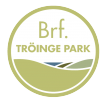 Ordningsregler för Brf Tröinge Park DParkering endast i markerade rutor på området.Inga fasta eller lösa föremål får förvaras i garaget.Kom ihåg att låsa förråd och cykelförråd.Tänk på att det inte får slängas plast i tunnan för matavfall. Släng inte stora emballage i tunnan för hushållsavfall.För allas trevnad slänger vi inte snus, fimpar eller tuggummi på vårt område.Om dörren ej vill gå igen i hissen, rengör först spåren ifrån stenar mm innan ni ringer hisskontakt.Om det har kommit in löv, grus eller annat finns numer sopborste och soptunna i entré.Tänk på att man får ej forcera garageporten manuellt. Vid behov att stanna porten i öppet läge se manual på insidan av porten.Grillning på balkong är bara tillåtet med elgrill, detta för att det är stor brandrisk med andra typer av grillar. Kolgrillar kan vi använda i vår utemiljö.Om ni har behov av att ställa upp ytterdörren vid entrén tex vid in/utflyttning så finns info hur man går tillväga ovanför dörren på dörrstängaren.